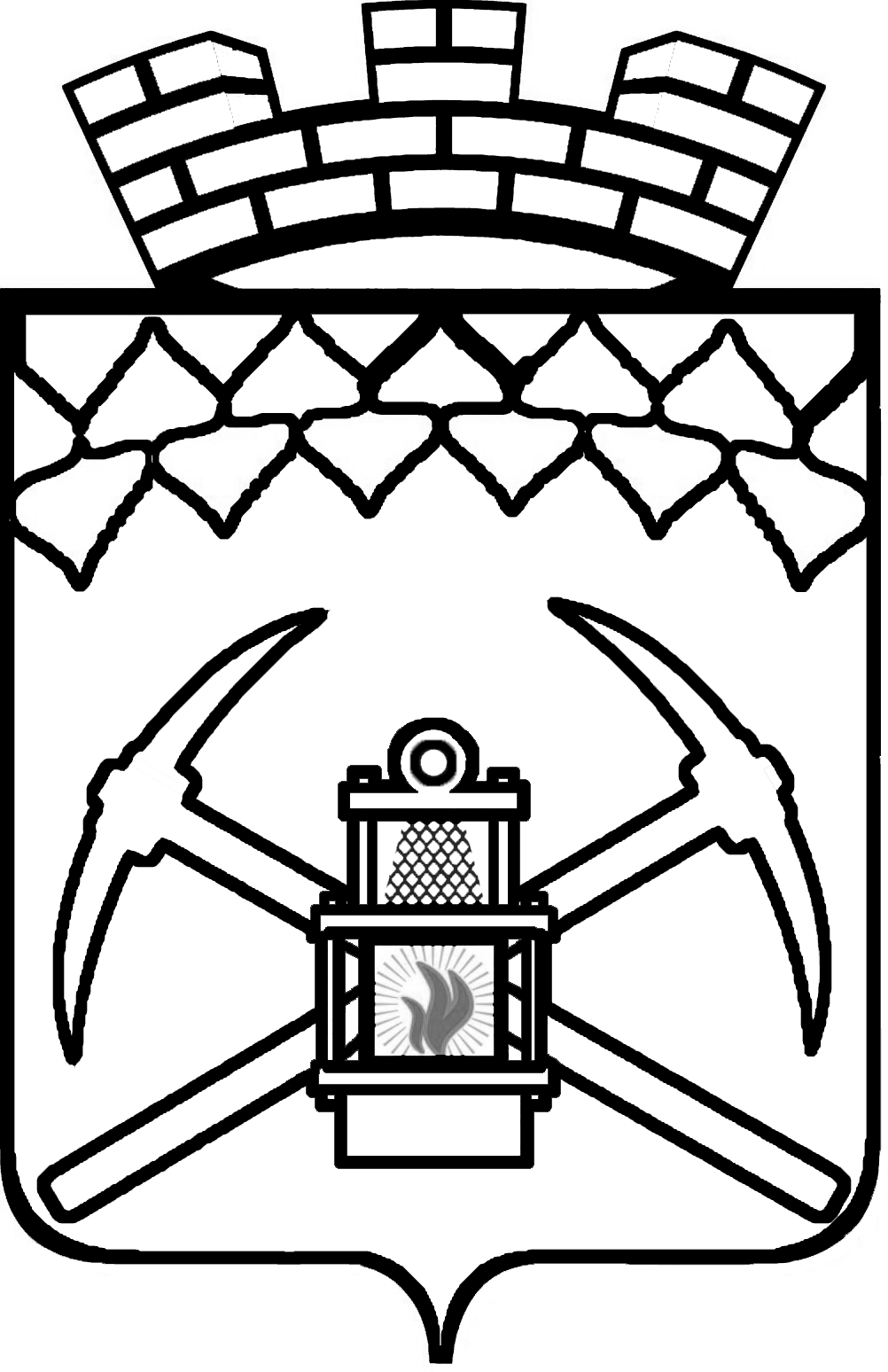 КЕМЕРОВСКАЯ ОБЛАСТЬАдминистрация Беловского городского округаРАСПОРЯЖЕНИЕ14.04.2014								     № 883-рОб исполнении отдельных указовПрезидента Российской Федерации В.В. Путинав Беловском городском округеВо исполнение указов Президента Российской Федерации от 7 мая 2012 г. № 596 «О долгосрочной государственной экономической политике», № 597             «О мероприятиях по реализации государственной социальной политики»,             № 598 «О совершенствовании государственной политики в сфере здравоохранения», № 599 «О мерах по реализации государственной политики в области образования и науки», № 600 «О мерах по обеспечению граждан Российской Федерации доступным и комфортным жильем и повышению качества жилищно-коммунальных услуг», № 601 «Об основных направлениях совершенствования системы государственного управления», № 602 «Об обеспечении межнационального согласия», № 606 «О мерах по реализации демографической политики Российской Федерации»:В целях повышения темпов и обеспечения устойчивости экономического роста, увеличения реальных доходов населения Беловского городского округа:Первому заместителю Главы Беловского городского округа  Гореловой А.В., заместителю Главы Беловского городского округа (по экономике, финансам, налогам и собственности) Чернову А.Г., заместителю Главы Беловского городского округа (по жилищно-коммунальному хозяйству) Смаракову С.В., начальнику управления архитектуры и градостроительства Администрации Беловского городского округа Куклину А.А., заместителю Главы Беловского городского округа (по промышленности, развитию потребительского рынка и услуг) Щеколдиной Н.В., принять меры, направленные на достижение следующих показателей:к 2020 году - создание и модернизация 2,5 тысяч высокопроизводительных рабочих мест;к 2016 году - увеличение объема инвестиций до 10 млрд. рублей, к 2018 – до 11 млрд. рублей;к 2020 году – увеличение объема обрабатывающей продукции до 7 млрд. рублей;к 2020 году – рост оборота организаций (крупные и средние) до 90 млрд. рублей.Заместителю Главы Беловского городского округа (по экономике, финансам, налогам и собственности) Чернову А.Г., заместителю Главы Беловского городского округа (по промышленности, развитию потребительского рынка и услуг) Щеколдиной Н.В.:до 1 марта отчетного года разрабатывать ежегодный план создания и модернизации высокопроизводительных рабочих мест с разбивкой по видам экономической деятельности в Беловском городском округе;до 20-го числа месяца, следующего за отчетным кварталом, осуществлять ежеквартальный мониторинг создания рабочих мест.В области стратегического планирования социально-экономического развития Первому заместителю Главы Беловского городского округа   Гореловой А.В., заместителю Главы Беловского городского округа (по экономике, финансам, налогам и собственности) Чернову А.Г., заместителю Главы Беловского городского округа (по жилищно-коммунальному хозяйству) Смаракову С.В., заместителю Главы Беловского городского округа (по промышленности, развитию потребительского рынка и услуг)                          Щеколдиной Н.В., начальнику управления архитектуры и градостроительства Администрации Беловского городского округа Куклину А.А. до 31 декабря 2014г. актуализировать Комплексную программу социально-экономического развития г.Белово на период до 2030 года с учетом организации и развития территориальных кластеров и стимулирования модернизации городской промышленности.В области совершенствования бюджетной, налоговой политики, повышения эффективности бюджетных расходов начальнику финансового  управления города Белово Филиппову Д.Г., главным распорядителям бюджетных средств обеспечить повышение эффективности бюджетных расходов (постоянно).В области приватизации и совершенствования управления муниципальным имуществом заместителю Главы Беловского городского округа (по экономике, финансам, налогам и собственности) Чернову А.Г., руководителю МУ «Комитет по земельным ресурсам и муниципальному имуществу города Белово» Кузнецову Г.С. обеспечить отчуждение непрофильного муниципального имущества и земельных участков, принадлежащих на праве собственности муниципальному образованию, а также участков, государственная собственность на которые не разграничена, в Беловском городском округе (постоянно).В области улучшения условий ведения предпринимательской деятельности заместителю Главы Беловского городского округа (по промышленности, развитию потребительского рынка и услуг)                       Щеколдиной Н.В., заместителю Главы Беловского городского округа (по экономике, финансам, налогам и собственности) Чернову А.Г., заместителю Главы Беловского городского округа (по жилищно-коммунальному хозяйству) Смаракову С.В., начальнику управления архитектуры и градостроительства Администрации Беловского городского округа Куклину А.А. обеспечить организацию и проведение, начиная с 2013 года, обязательного публичного технологического и ценового аудита всех крупных инвестиционных проектов с муниципальным участием.В области модернизации и инновационного развития экономики заместителю Главы Беловского городского округа (по экономике, финансам, налогам и собственности) Чернову А.Г., заместителю Главы Беловского городского округа (по промышленности, развитию потребительского рынка и услуг) Щеколдиной Н.В. обеспечить наращивание производственных мощностей и реализацию инновационных программ развития предприятий.В целях дальнейшего совершенствования государственной социальной политики:Заместителям Главы Беловского городского округа, директору ГКУ «Центр занятости населения города Белово» Покроевой Т.П. обеспечить достижение следующих целевых показателей:к 2018 году - повышение размера реальной заработной платы                       в 1,4-1,5 раза;к 2020 году - увеличение числа высококвалифицированных работников, с тем чтобы оно составляло не менее трети от числа квалифицированных работников;создание ежегодно в период с 2013 по 2015 год рабочих мест для инвалидов (в том числе специальных) в рамках мероприятий, направленных на снижение напряженности на рынке труда.Первому заместителю Главы Беловского городского округа                   Гореловой А.В., начальнику МКУ «Управление образования города Белово» Шафирко В.Я., начальнику МУ «Управление культуры и кино города Белово» Хапёрской Н.В. обеспечить:доведение к 2018 году средней заработной платы работников учреждений культуры до средней заработной платы по Кемеровской области;увеличение к 2015 году до 20 единиц количество муниципальных стипендий для выдающихся деятелей культуры и искусства и молодых талантливых авторов;увеличение к 2018 году в целях выявления и поддержки юных талантов число детей, привлекаемых к участию в творческих мероприятиях, до 8          процентов от общего числа детей.Первому заместителю Главы Беловского городского округа                   Гореловой А.В., заместителю Главы Беловского городского округа – руководителю аппарата Кокориной Е.И., начальнику МКУ «Управление здравоохранения г.Белово» Орлянской Н.Н., председателю Комитета социальной защиты населения Беловского городского округа Павликовой Т.И. обеспечить достижение следующих целевых показателей:к 2018 году - повышение средней заработной платы врачей до 200 процентов от средней заработной платы в регионе;к 2018 году - повышение средней заработной платы социальных работников, включая социальных работников медицинских организаций, младшего медицинского персонала (персонала, обеспечивающего условия для предоставления медицинских услуг), среднего медицинского (фармацевтического) персонала (персонала, обеспечивающего условия для предоставления медицинских услуг) до 100 процентов от средней заработной платы в регионе, работников медицинских организаций, имеющих высшее медицинское (фармацевтическое) или иное высшее образование, предоставляющих медицинские услуги (обеспечивающих предоставление медицинских услуг) - до 200 процентов от средней заработной платы в регионе;совместно с общественными организациями обеспечить функционирование независимой системы оценки качества работы организаций, оказывающих социальные услуги, включая определение критериев эффективности работы таких организаций и введение публичных рейтингов их деятельности (постоянно);обеспечить реализацию комплекса мер, направленных на увеличение поддержки социально ориентированных некоммерческих организаций (постоянно).Первому заместителю Главы Беловского городского округа                   Гореловой А.В., начальнику МУ «Управление культуры и кино города Белово» Хапёрской Н.В. до 2014 года:обеспечить участие Беловского городского округа в проекте «Формирование электронной библиотеки Кузбасса»;обеспечить реализацию проекта по предоставлению услуги заказа билетов на репертуарные и гастрольные концерты и спектакли на сайтах муниципальных учреждений культуры;провести модернизацию музейных ресурсов информационно-телекоммуникационной сети «Интернет» и создать на сайтах музейных учреждений городского округа разделы «Сокровища музейного фонда», «Лучшие коллекции»;обеспечить участие Беловского городского округа в проекте «Культурная среда» и проведение акции «Ночь музеев»;обеспечить проведение городских проектов для талантливых и одаренных детей с участием как признанных мастеров, так и молодых деятелей мирового и российского искусства;обеспечить проведение семинаров, мастер-классов для развития художественной одаренности у детей.Первому заместителю Главы Беловского городского округа                   Гореловой А.В., заместителю Главы Беловского городского округа (по экономике, финансам, налогам и собственности) Чернову А.Г., председателю Комитета социальной защиты населения Беловского городского округа Павликовой Т.И., директору ГКУ «Центр занятости населения города Белово» Покроевой Т.П. в течение 2012-2015 годов обеспечить реализацию комплекса мер, направленных на повышение эффективности реализации мероприятий по содействию трудоустройству инвалидов.Первому заместителю Главы Беловского городского округа                   Гореловой А.В., начальнику МКУ «Управление образования города Белово» Шафирко В.Я., начальнику МУ «Управление культуры и кино города Белово» Хапёрской Н.В., председателю Комитета социальной защиты населения Беловского городского округа Павликовой Т.И., начальнику МКУ «Управление здравоохранения г.Белово» Орлянской Н.Н., начальнику МКУ «Управление по физической культуре и спорту города Белово» Скачкову В.В.:а) обеспечить реализацию комплекса мер поэтапного совершенствования системы оплата труда работников бюджетного сектора экономики (постоянно), обусловив повышение оплаты труда достижением конкретных показателей качества и количества оказываемых услуг и предусмотрев:установление базовых окладов по профессиональным квалификационным группам;повышение заработной платы работников бюджетного сектора экономики с обязательным привлечением на эти цели средств, высвобождаемых в результате реструктуризации сети бюджетных учреждений, и внебюджетных источников;б) обеспечить использование прозрачного механизма оплаты труда руководителей организаций, финансируемых за счет бюджетных ассигнований местного бюджета, установив соотношение средней заработной платы руководителей и работников этих организаций и предусмотрев представление руководителями этих организаций сведений о доходах, об имуществе и обязательствах имущественного характера (постоянно).В целях совершенствования государственной политики в сфере здравоохранения, направленной на сохранение и укрепление здоровья населения городского округа, увеличение продолжительности их жизни, Первому заместителю Главы Беловского городского округа                   Гореловой А.В., начальнику МКУ «Управление здравоохранения г.Белово» Орлянской Н.Н.:а) обеспечить к 2018 году достижение следующих целевых показателей:снижение смертности от болезней системы кровообращения до 649,4 случая на 100 тыс. населения;снижение смертности от новообразований (в том числе от злокачественных) до 192,8 случая на 100 тыс. населения;снижение смертности от туберкулеза до 11,8 случая на 100 тыс. населения;снижение смертности от дорожно-транспортных происшествий до 10,6 случая на 100 тыс. населения;снижение младенческой смертности до 7,5 случая на 1 тыс. родившихся живыми;б) обеспечить работу, направленную на реализацию мероприятий по формированию здорового образа жизни населения городского округа, включая популяризацию культуры здорового питания, спортивно-оздоровительных программ, профилактику алкоголизма и наркомании, противодействие потреблению табака (постоянно);в) обеспечить реализацию комплекса мер, направленных на повышение квалификации медицинских кадров, проведение оценки уровня их квалификации, поэтапное устранение дефицита медицинских кадров, а также дифференцированные меры социальной поддержки медицинских работников, в первую очередь, наиболее дефицитных специальностей (постоянно);г) принять меры по укреплению материально-технической базы медицинских учреждений в рамках целевых программ.В целях совершенствования государственной политики в области образования и науки и подготовки квалифицированных специалистов с учетом требований инновационной экономики:Первому заместителю Главы Беловского городского округа                   Гореловой А.В., начальнику МКУ «Управление образования города Белово» Шафирко В.Я., начальнику МУ «Управление культуры и кино города Белово» Хапёрской Н.В., начальнику МКУ «Управление по физической культуре и спорту города Белово» Скачкову В.В. обеспечить достижение следующих целевых показателей: к 2020 году - увеличение числа детей в возрасте от 5 до 18 лет, обучающихся по дополнительным образовательным программам, в общей численности детей этого возраста до 70-75 процентов, предполагая, что 50 процентов из них должны обучаться за счет бюджетных ассигнований федерального бюджета.Первому заместителю Главы Беловского городского округа                   Гореловой А.В., начальнику МКУ «Управление образования города Белово» Шафирко В.Я.:а) принять меры, направленные на ликвидацию очередности в дошкольные образовательные организации, создание дополнительных групп в действующих дошкольных образовательных и общеобразовательных организациях;б) обеспечивать предоставление государственных гарантий доступности услуг дополнительного образования в части их бесплатного предоставления (постоянно).В целях улучшения жилищных условий населения Беловского городского округа, дальнейшего повышения доступности жилья и качества жилищно-коммунальных услуг:Заместителю Главы Беловского городского округа (по жилищно-коммунальному хозяйству) Смаракову С.В. обеспечить до 2017 года увеличение доли заемных средств в общем объеме капитальных вложений в системы теплоснабжения, водоснабжения, водоотведения и очистки сточных вод до 30 процентов.Начальнику управления архитектуры и градостроительства Администрации Беловского городского округа Куклину А.А. обеспечить достижение следующих целевых показателей:до 2020 года - предоставление доступного и комфортного жилья 60 процентам семей Беловского городского округа, желающих улучшить свои жилищные условия.Заместителю Главы Беловского городского округа (по жилищно-коммунальному хозяйству) Смаракову С.В.:а) обеспечить функционирование сети общественных организаций в целях оказания содействия уполномоченным органам в осуществлении контроля за выполнением организациями коммунального комплекса своих обязательств;б) принимать меры по улучшению качества предоставления жилищно-коммунальных услуг, в том числе путем обеспечения конкуренции на рынке этих услуг на местном уровне;в) обеспечивать создание благоприятных условий для привлечения частных инвестиций в сферу жилищно-коммунального хозяйства в целях решения задач модернизации и повышения энергоэффективности объектов коммунального хозяйства.Заместителю Главы Беловского городского округа (по жилищно-коммунальному хозяйству) Смаракову С.В., начальнику управления архитектуры и градостроительства Администрации Беловского городского округа Куклину А.А., руководителю МУ «Комитет по земельным ресурсам и муниципальному имуществу города Белово» Кузнецову Г.С.:а) после принятия Правительством Российской Федерации порядка бесплатного предоставления земельных участков под строительство жилья экономического класса с учётом ограничений продажной цены на такое жилье разработать соответствующий комплекс мер по бесплатному предоставлению указанных земельных участков;б) обеспечить реализацию комплекса мер, направленных на решение задач, связанных с ликвидацией аварийного жилищного фонда.в) обеспечивать содействие формированию и развитию рынка арендного жилья, в том числе строительство «доходных» домов за счет субсидий и иных межбюджетных трансфертов.Заместителю Главы Беловского городского округа (по экономике, финансам, налогам и собственности) Чернову А.Г., руководителю МУ «Комитет по земельным ресурсам и муниципальному имуществу города Белово» Кузнецову Г.С., начальнику управления архитектуры и градостроительства Администрации Беловского городского округа               Куклину А.А.:обеспечить на постоянной основе ведение и актуализацию реестра земельных участков, находящихся в муниципальной собственности Беловского городского округа и собственность на которые не разграничена, переданных в хозяйственное ведение или оперативное управление, но не используемых по назначению;осуществлять на постоянной основе формирование и пополнение банка земельных участков, пригодных для жилищного строительства.Заместителю Главы Беловского городского округа (по экономике, финансам, налогам и собственности) Чернову А.Г.; начальнику управления архитектуры и градостроительства Администрации Беловского городского округа Куклину А.А. организовать на постоянной основе работу с банками, работающими на территории Беловского городского округа, по привлечению долгосрочных кредитных ресурсов для развития ипотечного жилищного кредитования.В целях совершенствования системы муниципального управления:Первому заместителю Главы Беловского городского округа                Гореловой А.В., заместителю Главы Беловского городского округа (по экономике, финансам, налогам и собственности) Чернову А.Г., заместителю Главы Беловского городского округа (по жилищно-коммунальному хозяйству) Смаракову С.В., заместителю Главы Беловского городского округа (по промышленности, развитию потребительского рынка и услуг)                      Щеколдиной Н.В., заместителю Главы Беловского городского округа – руководителю аппарата Кокориной Е.И., заместителю Главы Беловского городского округа (по координации работы правоохранительных органов и органов военного управления) Истомину С.М., начальнику управления архитектуры и градостроительства Администрации Беловского городского округа Куклину А.А. обеспечить достижение следующих показателей:к 2018 году - уровень удовлетворенности населения Беловского городского округа качеством предоставления государственных и муниципальных услуг – не менее 90 процентов;к 2015 году - доля населения городского округа, имеющего доступ к получению государственных и муниципальных услуг по принципу «одного окна» по месту пребывания, в том числе в многофункциональном центре предоставления государственных и муниципальных услуг,– не менее 90 процентов;к 2018 году - доля населения городского округа, использующего механизм получения государственных и муниципальных услуг в электронной форме,– не менее 70 процентов;к 2014 году - снижение среднего числа обращений представителей бизнес-сообщества в орган местного самоуправления для получения одной государственной (муниципальной) услуги, связанной со сферой предпринимательской деятельности, до 2 обращений;к 2014 году - сокращение времени ожидания в очереди при обращении заявителя в орган местного самоуправления для получения государственных (муниципальных) услуг до 15 минут.Заместителю Главы Беловского городского округа (по экономике, финансам, налогам и собственности) Чернову А.Г., заместителю Главы Беловского городского округа (по координации работы правоохранительных органов и органов военного управления) Истомину С.М., начальнику управления архитектуры и градостроительства Администрации Беловского городского округа Куклину А.А., начальнику отдела информационных технологий Администрации Беловского городского округа Макрушину С.В., руководителям структурных подразделений Администрации Беловского городского округа:а) обеспечить размещение проектов нормативных правовых актов в системе раскрытия информации, созданной Правительством Российской Федерации;б) проводить обязательное обобщение разработчиками проектов нормативных правовых актов результатов публичных консультаций и размещение соответствующей информации на едином ресурсе в информационно-телекоммуникационной сети «Интернет»;в) обеспечить развитие на муниципальном уровне процедур оценки регулирующего воздействия проектов нормативных правовых актов, а также экспертизы действующих нормативных правовых актов, имея в виду законодательное закрепление таких процедур в отношении органов местного самоуправления Беловского городского округа с 2015 года;г) совместно с исполнительными органами государственной власти Кемеровской области обеспечить предоставление государственных и муниципальных услуг по принципу «одного окна», предусмотрев при этом организацию поэтапного предоставления государственных и муниципальных услуг по принципу «одного окна» до 01.01.2015 года;д) обеспечить реализацию проекта по созданию в Беловском городском округе многофункционального центра по предоставлению государственных и муниципальных услуг до 2015 года;е) обеспечить на постоянной основе информирование населения о результатах реализации в Беловском городском округе программных документов Президента Российской Федерации посредством создания на официальном интернет-портале Администрации Беловского городского округа в информационно-телекомунникационной сети «Интернет» специальных разделов, отражающих ход реализации и достигнутые результаты исполнения поручений Президента Российской Федерации.В целях гармонизации межнациональных отношений, укрепления единства народов, проживающих на территории Беловского городского округа, и обеспечения условий для их полноправного развития Первому заместителю Главы Беловского городского округа Гореловой А.В., заместителю Главы Беловского городского округа (по координации работы правоохранительных органов и органов военного управления) Истомину С.М., заместителю Главы Беловского городского округа – руководителю аппарата Кокориной Е.И. обеспечить реализацию на постоянной основе комплекса мер, направленных на совершенствование работы органов местного самоуправления Беловского городского округа по предупреждению межнациональных конфликтов, включая создание эффективных механизмов их урегулирования и проведение системного мониторинга состояния межнациональных отношений, а также на активизацию работы по недопущению проявлений национального и религиозного экстремизма и пресечению деятельности организованных преступных групп, сформированных по этническому принципу.В целях совершенствования демографической политики на территории Беловского городского округа:Первому заместителю Главы Беловского городского округа                Гореловой А.В. обеспечить достижение следующих целевых показателей к 2018 году:повышение общего коэффициента рождаемости до 17,0;увеличение ожидаемой продолжительности жизни населения до 74 лет.Первому заместителю Главы Беловского городского округа                Гореловой А.В., начальнику управления архитектуры и градостроительства Администрации Беловского городского округа Куклину А.А. проводить на постоянной основе работу по популяризации получения и использования средств областного материнского (семейного) капитала на улучшение жилищных условий.Начальнику финансового управления города Белово Филиппову Д.Г. предусмотреть при формировании бюджета городского округа на 2014 год и на плановый период 2015 и 2016 годов, а также на последующие годы бюджетные ассигнования на реализацию мероприятий, предусмотренных настоящим распоряжением в соответствии с заявленными муниципальными программами.Заместителям Главы Беловского городского округа и иным должностным лицам, ответственным за реализацию положений настоящего распоряжения, обеспечить достижение поставленных целевых показателей развития в установленные сроки и представлять информацию о результатах их достижения в планово-экономический отдел управления экономики Администрации Беловского городского округа ежеквартально в срок до 15 числа месяца следующего за отчетным.Функции комиссии по мониторингу достижения целевых показателей социально-экономического развития Беловского городского округа и выполнения задач, обозначенных в отдельных Указах Президента Российской Федерации, возложить на коллегию Администрации Беловского городского округа согласно утвержденному составу.Утвердить прилагаемое Положение о комиссии по мониторингу достижения целевых показателей социально-экономического развития городского округа и выполнения задач, обозначенных в отдельных Указах Президента Российской Федерации.Начальнику отдела информационных технологий Администрации Беловского городского округа Макрушину С.В. обеспечить размещение информации о результатах реализации в Беловском городском округе Указов Президента Российской Федерации В.В. Путина в информационно-телекоммуникационной сети «Интернет» на официальном интернет-портале www.belovo42.ru. в специальном разделе, отражающем ход реализации исполнения поручений Президента Российской Федерации.Настоящее распоряжение подлежит опубликованию в информационно-телекоммуникационной сети «Интернет» на официальном интернет-портале www.belovo42.ru.Контроль за исполнением распоряжения возложить на Заместителей Главы Беловского городского округа по направлениям.Распоряжение вступает в силу со дня подписания.И.о. ГлавыБеловского городского округа						А.В.КурносовУтвержденоРаспоряжением АдминистрацииБеловского городского округаот «14» апреля 2014г. № 883-рПоложениео комиссии по мониторингу достижения целевых показателей социально-экономического развития Беловского городского округаи выполнения задач, обозначенных в отдельных Указах Президента Российской ФедерацииКомиссия по мониторингу достижения целевых показателей социально-экономического развития Беловского городского округа и выполнения задач, обозначенных в отдельных Указах Президента Российской Федерации (далее – комиссия), является совещательным и консультативным органом при Главе Беловского городского округа, образованным в целях совершенствования деятельности органов местного самоуправления для выполнения задач, поставленных Президентом Российской Федерации.Комиссия в своей деятельности руководствуется Конституцией Российской Федерации, федеральными законами, указами и распоряжениями Президента Российской Федерации, постановлениями и распоряжениями Правительства Российской Федерации, законами Кемеровской области, постановлениями и распоряжениями Губернатора Кемеровской области и Коллегии Администрации Кемеровской области, Уставом Беловского городского округа, а также настоящим Положением.Основными задачами комиссии являются:а) рассмотрение вопросов, касающихся динамики целевых показателей социально-экономического развития Беловского городского округа, определенных Главой Беловского городского округа для выполнения задач, поставленных Президентом Российской Федерации, а также способов и этапов их достижения;б) подготовка предложений Главе Беловского городского округа по совершенствованию экономической, социальной и демографической политики в Беловском городском округе для обеспечения достижения целевых показателей Беловского городского округа;в) анализ практики реализации в отдельных отраслях экономики, организациях решений по повышению размеров оплаты труда работников бюджетной сферы и переходу на новые механизмы оплаты труда с учетом достижения конкретных показателей качества и количества оказываемых услуг;г) оценка эффективности мер, направленных на решение задач в области социально-экономического развития Беловского городского округа, и подготовка предложений по их совершенствованию.Комиссия для решения возложенных на неё задач имеет право:а) запрашивать и получать в установленном порядке необходимые информацию и материалы от территориальных федеральных органов исполнительной власти, иных органов, организаций и объединений, а также от должностных лиц;б) приглашать на свои заседания должностных лиц территориальных федеральных органов исполнительной власти, исполнительных органов государственной власти Кемеровской области, представителей иных органов, организаций и объединений;в) привлекать в установленном порядке для осуществления информационно-аналитических и экспертных работ научные и другие организации, а также ученых и специалистов.Комиссия в соответствии возложенными на нее задачами вправе создавать из числа своих членов, а также из числа представителей органов и организаций, не входящих в состав комиссии, рабочую группу для обеспечения подготовки решений комиссии и координации работы по направлениям деятельности комиссии.Руководитель рабочей группы комиссии и её состав утверждаются председателем комиссии.Заседания комиссии проводятся не реже одного раза в шесть месяцев. В случае необходимости могут проводиться внеочередные заседания комиссии.Решения комиссии оформляются протоколом, который подписывается председательствующим на заседании комиссии.УтвержденоРаспоряжением АдминистрацииБеловского городского округаот «14» апреля 2014г. № 883-рСоставкомиссии по мониторингу достижения целевых показателейсоциально-экономического развития Беловского городского округа и выполнения задач, обозначенных в отдельных УказахПрезидента Российской Федерации(Коллегия Администрации Беловского городского округа)Курносов А.В.- И.о. Главы Беловского городского округаГорелова А.В.- Первый заместитель Главы Беловского городского округаЧернов А.Г.- Заместитель Главы Беловского городского округа по экономике, финансам, налогам и собственностиСмараков С.В.- Заместитель Главы Беловского городского округа по жилищно-коммунальному хозяйствуЩеколдина Н.В.- Заместитель Главы Беловского городского округа по промышленности, развитию потребительского рынка и услугИстомин С.М.- Заместитель Главы Беловского городского округа по координации работы правоохранительных органов и органов военного управленияКокорина Е.И.- Заместитель Главы Беловского городского округа – руководитель аппаратаКуклин А.А.- Начальник управления архитектуры и градостроительства Администрации Беловского городского округа Филиппов Д.Г.-Начальник финансового управлениягорода БеловоБурлаков А.В.- Председатель Совета народных депутатов Беловского городского округаКирдянов А.Н.- Председатель теркома независимого профсоюза работников угольной промышленности городаКирюшин Б.А.- Председатель городского Совета ветеранов войны, труда, Вооруженных сил и правоохранительных органов